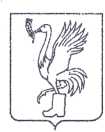 СОВЕТ ДЕПУТАТОВТАЛДОМСКОГО ГОРОДСКОГО ОКРУГА МОСКОВСКОЙ ОБЛАСТИ141900, г. Талдом, пл. К. Маркса, 12                                                            тел. 8-(49620)-6-35-61; т/ф 8-(49620)-3-33-29 ИНН 5078016823    ОГРН 1075010003936                                                   e-mail: org-taldom@yandex.ru                                                                                                                                                                         Р Е Ш Е Н И Еот 29 февраля   2024 г.                                                                        №__16___┌                                           ┐О проекте внесения изменений и дополненийв Устав Талдомского городского округаМосковской областиВ целях приведения Устава Талдомского городского округа Московской области в соответствие с действующим законодательством Российской Федерации, руководствуясь Федеральным законом от 06.10.2003 № 131-ФЗ «Об общих принципах организации местного самоуправления в Российской Федерации», Совет депутатов Талдомского городского округа  Московской области РЕШИЛ:Утвердить проект внесения изменений и дополнений в Устав Талдомского городского округа Московской области, зарегистрированный Управлением Министерства юстиции Российской Федерации по Московской области 24.12.2018 г.  № RU 503650002018001 (приложение 1).Опубликовать в официальных средствах массовой информации Талдомского городского округа Московской области и разместить на официальном сайте администрации Талдомского городского округа проект внесения изменений и дополнений в Устав Талдомского городского округа Московской области.Контроль исполнения  настоящего решения возложить на председателя Совета депутатов Талдомского городского округа М.И. Аникеева.Председатель Совета депутатовТалдомского городского округа                                                          М.И. Аникеев   Глава Талдомского    городского округа                                                                               Ю.В. Крупенин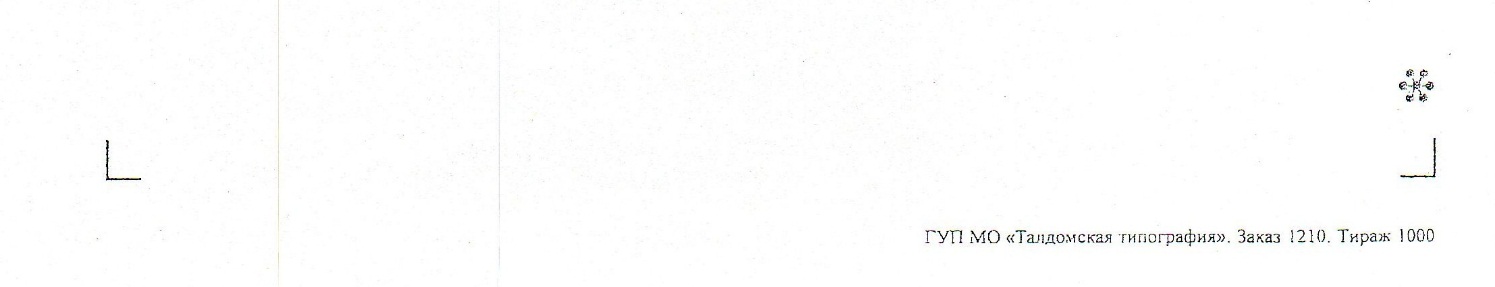 исп. Павлова Н.А. разослано: в дело – 2, главе Талдомского городского округа – 1, прокуратура – 1,  правовой отдел - 2.Приложение 1к решению Совета депутатовТалдомского городского округаот 29 февраля 2024 г. года № 16   	                                  Проект внесения изменений и дополнений                              в Устав Талдомского городского округа Московской области1.  Внести в Устав Талдомского городского округа Московской области (далее – Устав) следующие изменения и дополнения:подпункт 32 пункта 1 статьи 6  Устава («Вопросы местного значения Талдомского городского округа Московской области») изложить в следующей редакции:«32) организация и осуществление мероприятий по работе с детьми и молодежью, участиев реализации молодежной политики, разработка и реализация мер по обеспечению и защите прав и законных интересов молодежи, разработка и реализация муниципальных программ по основным направлениям реализации молодежной политики, организация и осуществление мониторинга реализации молодежной политики в городском округе»;пункт 1 статьи 6 Устава («Вопросы местного значения  Талдомского городского округа Московской области») дополнить подпунктом 43 следующего содержания:«43) осуществление выявления объектов накопленного вреда окружающей среде и организация ликвидации такого вреда применительно к территориям, расположенным в границах земельных участков, находящихся в собственности городского округа»;подпункт 8 пункта 1 статьи 7 Устава («Полномочия органов местногосамоуправления по решению вопросов местного значения») изложить в следующей редакции.«8) учреждение печатного средства массовой информации и (или) сетевого издания для обнародования муниципальных правовых актов, доведения до сведения жителей муниципального образования официальной информации»;подпункт 7 пункта 1 статьи 7 Устава («Полномочия органов местногосамоуправления по решению вопросов местного значения») изложить в следующей редакции:«7) осуществление международных и внешнеэкономических связей в соответствии сФедеральным законом от 06.10.2003 № 131-ФЗ «Об общих принципах организации местного самоуправления в Российской Федерации»;статью 7 Устава («Полномочия органов местного самоуправления по решениювопросов местного значения») дополнить пунктом 1.3 следующего содержания:«1.3. Перечень полномочий органов местного самоуправления  Талдомского городского округа Московской области по решению вопросов местного значения, перераспределенных в соответствии с частью 1.2 статьи 17 Федеральною закона от 06.10.2003 № 131-ФЗ «Об общих принципах организации местного самоуправления в Российской Федерации» законами Московской области, определяется нормативным правовым актом Совета депутатов Талдомского городского округа Московской области с указанием в нем реквизитов актуальной редакции соответствующих законов Московской области»;статью 33 Устава («Статус депутата Совета депутатов») дополнить пунктом 9.1 следующего содержания:«9.1. Депутат, выборное должностное лицо местного самоуправления, иное лицо, замещающее муниципальную должность, освобождаются от ответственности за несоблюдение ограничений и запретов, требований о предотвращении или об урегулировании конфликта интересов и неисполнение обязанностей, установленных Федеральным законом от 06.10.2003      № 131-ФЗ «Об общих принципах организации местного самоуправления в Российской Федерации» и другими федеральными законами в целях противодействия коррупции, в случае, если несоблюдение таких ограничений, запретов и требований, а также неисполнение таких обязанностей признается следствием не зависящих от указанных лиц обстоятельств в порядке, предусмотренном частями 3 - 6 статьи 13 Федерального закона от 25 декабря 2008 года № 273-ФЗ «О противодействии коррупции»;статью 34 Устава («Глава Талдомского городского округа Московской области») дополнить пунктом 7.1 следующего содержания:«7.1. Глава Талдомского городского округа освобождается от ответственности за несоблюдение ограничений и запретов, требований о предотвращении или об урегулировании конфликта интересов и неисполнение обязанностей, установленных Федеральным законом oт 06.10.2003 №131-ФЗ «Об общих принципах организации местного самоуправления в Российской Федерации» и другими федеральными законами в целях противодействия коррупции, в случае, если несоблюдение таких ограничений, запретов и требований, а также неисполнение таких обязанностей признается следствием не зависящих от него обстоятельств в порядке, предусмотренном частями 3-6 статьи 13 Федерального закона от 25 декабря 2008 года № 273-ФЗ «О противодействии коррупции»;Устав Талдомского городского округа Московской области дополнить главой VI.I следующего содержания:Глава VI.I. МЕЖДУНАРОДНЫЕ И ВНЕШНЕЭКОНОМИЧЕСКИЕ СВЯЗИОРГАНОВ МЕСТНОГО САМОУПРАВЛЕНИЯ.Статья 58.1. Полномочия органов местного самоуправления в сфере международныхи внешнеэкономических связей.Международные и внешнеэкономические связи осуществляются органами местного самоуправления в целях решения вопросов местного значения по согласованию с органами государственной власти субъекта Российской Федерации в порядке, установленном законом субъекта Российской Федерации.К полномочиям органов местного самоуправления в сфере международных и внешнеэкономических связей относятся:проведение встреч, консультаций и иных мероприятий в сфере международных и внешнеэкономических связей с представителями государственно-территориальных, административно-территориальных и муниципальных образований иностранных государств;заключение соглашений об осуществлении международных и внешнеэкономических связей органов местного самоуправления с органами местного самоуправления иностранных государств;участие в деятельности международных организаций в сфере межмуниципального сотрудничества в рамках полномочий органов, созданных специально для этой цели;участие в разработке и реализации проектов международных программ межмуниципального сотрудничества;иные полномочия в сфере международных и внешнеэкономических связей органов местного самоуправления в соответствии с международными договорами Российской Федерации, федеральными законами, иными нормативными правовыми актами Российской Федерации и законами субъекта Российской Федерации».Статья 58.2.Информирование об осуществлении международных и внешнеэкономических связей органов местного самоуправления.1. Глава Талдомского городского округа ежегодно до 15 января информирует уполномоченный орган государственной власти Московской области в установленном указанным органом порядке об осуществлении международных и внешнеэкономических связей органов местного самоуправления городского округа и о результатах осуществления таких связей в предыдущем году.Статья 58.3.Перечень соглашений об осуществлении международных и внешнеэкономических связей органов местного самоуправления.Талдомский городской округ формирует перечень соглашений об осуществлении международных и внешнеэкономических связей органов местного самоуправления городского округа в порядке, определенном высшим исполнительным органом Московской области. В такой перечень включаются все соглашения об осуществлении международных и внешнеэкономических связей органов местного самоуправления городского округа, в том числе соглашения, утратившие силу.Глава Талдомского городского округа ежегодно до 15 января направляет в уполномоченный орган государственной власти Московской области перечень соглашений об осуществлении международных и внешнеэкономических связей органов местного самоуправления городского округа, включая в него соглашения, заключенные и утратившие силу в предыдущем году. В случае, если такой перечень направляется впервые, в него включаются все соглашения об осуществлении международных и внешнеэкономических связей органов местного самоуправления городского округа, в том числе соглашения, утратившие силу».